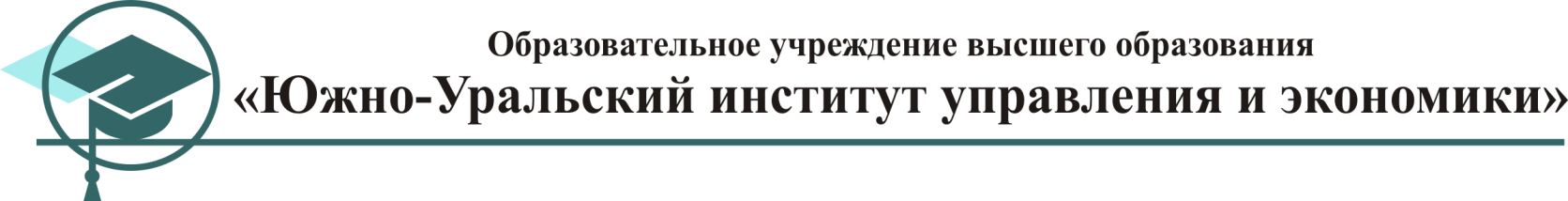  РАБОЧАЯ ПРОГРАММА УЧЕБНОЙ дисциплины «Современные механизмы противодействия коррупции»Направление подготовки081100.68 «Государственное и муниципальное управление»является единой для всех форм обученияПрофиль подготовки«Государственная и муниципальная служба»Квалификация (степень) выпускникаМагистрАвтор:  Заведующий кафедрой «Гуманитарные и общеправовые дисциплины», кандидат исторических наук, доцент Шилкин Алексей МихайловичЧелябинск2014Современные механизмы противодействия коррупции: Рабочая учебная программа дисциплины (модуля) / А.М. Шилкин.  – Челябинск: ОУ ВО «Южно-Уральский институт управления и экономики», 2014. – с.77Современные механизмы противодействия коррупции: Рабочая программа учебной дисциплины (модуля)  по направлению 081100.68 «Государственное и муниципальное управление» является единой для всех форм обучения. Программа составлена в соответствии с требованиями ФГОС ВПО с учетом рекомендаций и ПрООП ВПО по направлению и профилю подготовки.	Программа одобрена на заседании учебно-методического совета от 10 сентября 2014 года, протокол № 2.Программа утверждена на заседании ученого совета от 24.09.2014 года, протокол № 2.Автор: к.и.н., А.М.ШилкинИздательство ОУ ВО «Южно-Уральского института управления и экономики», 2014ОГЛАВЛЕНИЕI Введение……………..……………………………………………………….II Тематическое планирование……………………………………………….III Содержание модулей курса……………………………………………….IV Оценочные средства для текущего контроля успеваемости, промежуточной аттестации по итогам освоения дисциплины и учебно-методическое обеспечение самостоятельной работы студентов………………………………………………………………………V Учебно-методическое и информационное обеспечение дисциплины (модуля)……………………..……………………………..........VI  Материально-техническое обеспечение дисциплины (модуля)………..VII Методические рекомендации по организации изучения дисциплины…I ВВедениеРабочая программа учебной дисциплины (модуля) «Современные механизмы противодействия коррупции» предназначена для реализации Федерального государственного стандарта Высшего профессионального образования по направлению подготовки магистратуры 081100.68 «Государственное и муниципальное управление» и является единой для всех форм обучения.1. Цели и задачи дисциплины (модуля)Целью преподавания дисциплины «Современные механизмы противодействия коррупции» является формирование у студентов понятийного аппарата по антикоррупционному праву, навыков применения административно-правовых норм в сфере противодействия коррупции, умения правильно оценивать юридическую природу коррупционно опасных отношений.Наряду с этим ставятся задачи формирования общеправовой культуры и дивергентного юридического мышления, освоения специфической государственно-правовой терминологии, приобретения навыков интерпретации текстов нормативно-правовых актов, а также анализа правовых и государственных институтов с точки зрения институциональной и правовой. Значимой задачей становится приобретение умений выявлять преемственность важнейших служебно-правовых антикоррупционных феноменов, обнаруживать логику их развития в исторической перспективе. Задачами дисциплины является обеспечение следующих положений:знать:– основные научные концепции, объясняющие сущность коррупции, при-чины её происхождения;– характеристики факторов, способствующих распространению и живу-чести коррупции в России;– причины существования теневых отношений в экономике и социальнойсфере;– факторы, способствующие сохранению несовершенства системы государственного и муниципального управления;– содержание антикоррупционной политики разных государств, специфику российской антикоррупционной политики.уметь:– использовать полученные знания для объяснения сущности коррупции;– применять принципы и методы анализа коррупциогенных факторов всистеме государственного и муниципального управления;– выявлять и анализировать коррупциогенные пробелы и дефекты в законодательстве;– использовать возможности антикоррупционной институционализациигосударственной службы и муниципальной службы.владеть:– методикой самостоятельного изучения и анализа коррупционных явлений, факторов возникновения коррупции;– методами нейтрализации коррупциогенных факторов в государственных органах и учреждениях;– навыками и методикой антикоррупционной экспертизы проектов нормативных правовых актов, договоров, управленческих решений;– методикой подготовки квалифицированных заключений относительноналичия признаков коррупционной деятельности в работе государственных имуниципальных служащих.Специалист по направлению подготовки 081100.68 «Государственное и муниципальное управление» должен решать следующие профессиональные задачи в соответствии с видами профессиональной деятельности:в области административно-технологической деятельности:- применение законодательства, нормативно-правовых процедур в административной деятельности, в том числе подготовка проектов нормативных правовых актов, их технико-экономическое обоснование;2 Входные требования и место дисциплины в структуре ООП специалитета Профессиональный цикл, Вариативная часть.Изучение дисциплины «Современные механизмы противодействия коррупции» основывается на ранее изученных студентами предметах, прежде всего таких, как  «Правовое обеспечение государственного и муниципального управления». Знания по этой дисциплине являются предпосылкой для успешного усвоения содержания курса «Современные механизмы противодействия коррупции». В свою очередь, курс «Современные механизмы противодействия коррупции» является базой для написания выпускной квалификационной работы.3 Требования к результатам освоения дисциплины (модуля) «Современные механизмы противодействия коррупции»Процесс изучения дисциплины направлен на формирование следующих общекультурных и профессиональных компетенций:Таблица 3Структура компетенций, формируемых в результате изучения дисциплиныВ результате изучения дисциплины и выполнения контрольной работы студент должен:Знать:законодательство, нормативно-правовые процедуры в административной деятельности, в том числе при подготовке проектов нормативных правовых актов, их технико-экономическом обосновании;        сущность теневой экономики,  методы выявления  и   оценки   ее параметров;     социально-экономические  последствия теневой      экономической деятельности;  понятие   и сущность     экономической безопасности, ее  место  в системе       национальной безопасности РФ; экономические       риски, природу и  сущность  угроз экономической           безопасности;       методы оценки  уровня  рисков   и угроз        экономической безопасности;  критерии  и показатели   экономической безопасности;            организационно-правовые основы, принципы, факторы, механизмы,    методы     и средства       обеспечения экономической              безопасности;     организационно-правовые основы         финансового контроля,    ревизий     и инвентаризаций;           возможности документальных ревизий, организуемых по инициативе правоохранительных органов;          сущность  и  содержание коррупции  как  социально-правового         явления; детерминанты    коррупции, особенности их  проявления в  механизме   преступного поведения;            правовые, организационные и тактические средства предупреждения  коррупции; основные направления профилактики коррупционного поведения;     уметь:разрабатывать проекты в сфере экономики и  бизнеса с учетом    нормативно-правовых, ресурсных, административных  и   иных ограничений;             оценивать параметры теневой  экономики  и   ее социально-экономические   последствия;    определять критерии  и   рассчитывать пороговые  значения  показателей         уровня экономической  безопасности;     выявлять угрозы экономической безопасности, проводить их ранжирование            по вероятности  реализации  и величине ущерба; разрабатывать и  проводить мероприятия по противодействию коррупции, легализации   криминальных доходов;                  оперировать юридическими  понятиями и категориями;              анализировать юридические факты и возникающие в связи с ними правовые отношения;       анализировать, толковать и правильно применять правовые  нормы, регулирующие  отношения  в сфере экономики; принимать решения и совершать юридически значимые действия в соответствии  с законодательством;        - составлять и  оформлять юридические  и   служебные документы;            владеть:- навыками     выявления, оценки, локализации  и нейтрализации угроз экономической безопасности, формирования модели  системы безопасности;               юридической терминологией;            - навыками работы с нормативными правовыми актами в сфере экономики и экономической безопасности;             - навыками анализа различных правовых явлений, юридических фактов, правовых  норм и правовых отношений, являющихся объектами профессиональной          деятельности;             - навыками реализации норм  материального  и  процессуального права;    методикой  квалификации и разграничения  различных видов правонарушений в сфере экономики;       II  ТЕМАТИЧЕСКОЕ  ПЛАНИРОВАНИЕНАПРАВЛЕНИЕ: 081100.68 «Государственное и муниципальное управление»СРОК ОБУЧЕНИЯ: 2 года, набор 2013, 2014 г.ФОРМА ОБУЧЕНИЯ: очная2. Разделы дисциплины (модуля) и виды занятий3 Лабораторный практикум (не предусмотрен)4. Практические занятия (семинары)НАПРАВЛЕНИЕ: 081100.68 «Государственное и муниципальное управление»СРОК ОБУЧЕНИЯ: 2 года, набор 2013, 2014 г.ФОРМА ОБУЧЕНИЯ: очная5  Организация обучения в интерактивной форме НАПРАВЛЕНИЕ: 081100.68 «Государственное и муниципальное управление»СРОК ОБУЧЕНИЯ: 2 года, набор 2013, 2014 г.ФОРМА ОБУЧЕНИЯ: очнаяIII  СОДЕРЖАНИЕ дисциплины (МОДУЛЯ) КУРСАТема 1. Коррупция: социальная сущность и проявленияДля полного срока обучения Содержание темы.Понятие коррупции и коррупциогенности. Объективные условия и субъ-ективный фактор в коррупции. Переходный период (фактор транзита). Неопределенность правовых норм. Неурегулированность управленческих процедур. Большое количество разрешительных процедур. Неотработанность процедур распределения и использования бюджетных средств и внешних заимствований. Закрытость (непрозрачность) правоприменительных процедур. Неурегулированность лоббистской деятельности. Общественные социально-психологические условия коррупции. Моральная атмосфера в обществе. Корыстное действие (бездействие) персонала государственного и муниципального управления.Субъективные факторы (моральные, компетенционные, личностные).Инертность населения и отсутствие контроля общественности. Нестабильность служебного положения государственных и муниципальных служащих. Должностной оклад, не соответствующий квалификации и ответственности служебной деятельности. Несправедливость при продвижении по службе.Уровни коррупции. Социально-бытовая (низовая), деловая, администра-тивная коррупция. Муниципальный и государственный уровень проявления.Разнообразие коррупциогенных сфер. Общественная сфера (социальныеуслуги, образование и здравоохранение и т.д.). Коммерческая сфера. Модельагент – принципал. Коммерческий подкуп. Государственное и муниципальное управление. Коррупция и властные полномочия государственных и муниципальных органов. Законодательный процесс. Соблюдение, исполнение, применения законодательства. Правоохранительная деятельность. Судебная система.Налоговые органы. Распределение бюджета. Осуществление специализированного контроля. Использование инсайдерской информации.Результат (Код компетенции): ОК-5, ПК-9Инструмент оценки: Опрос, решение ситуационных задачТема 2. Состояние политической системы и характер антикоррупционной политикиДля полного срока обучения Содержание темы.Понятие политической системы общества. Подсистемы политическойсистемы. Институты власти. Их влияние на состояние коррупции в обществе.Основы конституционного строя. Разделение властей. Правовое регулирование и дискреция. Роль главы государства. Парламентский контроль за исполнительной властью. Независимость судебной власти. Состояние законности и правопорядка. Публичность и транспарентность работы государственных и государственных органов. Состояние антикоррупционной политики. Наличие специальных антикоррупционных учреждений.Институты гражданского общества. Права человека и их защита. Обеспечение политических прав. Деятельность политических партий и общественных объединений. Состояние избирательной системы. Участие граждан в политике и управлении. Общественные фонды борьбы с коррупцией.Определение антикоррупционной политики. Разработка и осуществлениесоответствующих мер. Влияние на коррупциогенные факторы. Направленияантикоррупционной политики. Стадии антикоррупционной политики. Цели исредства антикоррупционной политики. Муниципальная антикоррупционнаяполитика. Региональная и федеральная государственная антикоррупционнаяполитика. Сотрудничество государства с институтами гражданского общества, международными организациями и физическими лицами. Общие принципы антикоррупционной политики.Результат (Код компетенции): ОК-5, ПК-9Инструмент оценки: решение ситуационных задач, реферат, опросТема 3. Коррупционные риски в системегосударственного и муниципального управленияДля полного срока обученияСодержание темы.Понятие коррупционных рисков. Коррупционные риски в государственном управлении.Риски при исполнении государственными служащими государственныхфункций. Сферы государственной службы с высокими рисками коррупции.Контрольно-надзорная деятельность.Лицензионно-разрешительная и регистрационная деятельность.Распоряжение государственным имуществом, распределение финансовыхи материально-технических средств.Размещение государственных заказов.Организация прохождения кадров государственной службы.Производство по делам об административных правонарушениях. Регулирование безопасности автодорожного движения и технических осмотров автотранспорта. Рассмотрение обращений граждан и организаций.Исполнительное производство. Регулирование миграции. Риски в муниципальном управлении. Землеотводы при строительстве.Межевание земель. Аренда помещений. Принятие местных нормативных и индивидуальных правовых актов. Формирование бюджета. Муниципальные фонды.Результат (Код компетенции): ОК-5, ПК-9Инструмент оценки: Реферат, эссе, решение ситуационных задачТема 4. Зарубежный опыт и международное сотрудничество в сфере противодействия коррупцииДля полного срока обучения Содержание темы.Значение изучения зарубежного опыта борьбы с коррупцией. Междуна-родно-правовые акты и их роль в повышении эффективности антикоррупционной политики государств. Зарубежный опыт регулирования поведения государственных должностных лиц.Кодекс поведения должностных лиц по поддержанию правопорядка (от17 декабря 1979 г.). Международный кодекс поведения государственных должностных лиц (от 12 декабря 1996 г.). Конвенция ООН против коррупции об усилении прозрачности функционирования публичных и частных институтов, развитии этических кодексов и правил. Рекомендации ООН по усилению финансового контроля и отчетности.Конвенция ООН о необходимости создания специального органа (или органов) по предупреждению коррупции. Опыт различных государств. Национальная комиссия Таиланда по борьбе с коррупцией. Комиссия по борьбе с коррупцией в Корее (Korea Independent Comission Against Corruption – KICAC).Единый орган по борьбе с коррупцией в Латвии. Бюро по борьбе с коррупцией в Сингапуре.Международный кодекс поведения государственных должностных лиц(от 12 декабря 1996 г.). Коллизии интересов и отказ от права. Сообщение сведений об активах. Принятие подарков или других знаков внимания. Конфиденциальная информация. Политическая деятельность.«Инструкция по официальному поведению служащих АвстралийскогоСоюза». «Министерский кодекс» и «Кодекс поведения государственных служащих» в Великобритании. «Кодекс поведения федеральных должностных лиц» США.Основные направления сотрудничества России с иностранными государствами, международными организациями в области противодействия коррупции. Установление лиц и розыск лиц, подозреваемых (обвиняемых) в совершении коррупционных преступлений. Выявление имущества, полученного в результате совершения коррупционных правонарушений или служащего средством их совершения. Предоставление предметов или образцов веществ для проведения исследований или судебных экспертиз. Обмен информацией по вопросам противодействия коррупции. Координация деятельности по профилактике коррупции и борьбе с коррупцией.Соглашение о сотрудничестве генеральных прокуратур (прокуратур) государств – участников СНГ в борьбе с коррупцией. Указы Президента РФ «О центральных органах Российской Федерации, ответственных за реализацию положений Конвенции Организации Объединенных Наций против коррупции, касающихся взаимной правовой помощи» и «О центральных органах Российской Федерации, ответственных за реализацию положений Конвенции об уголовной ответственности за коррупцию, касающихся международного сотрудничества».Результат (Код компетенции): ОК-5, ПК-9Инструмент оценки: опрос, решение ситуационных задач, реферат.Тема 5. Противодействие коррупции:организационно-правовые основыДля полного срока обучения Содержание темы.Понятие «противодействие коррупции».Правовая основа противодействия коррупции. Конституция РоссийскойФедерации. Общепризнанные принципы и нормы международного права и международные договоры Российской Федерации. Федеральные конституционные законы. Федеральные законы. Нормативные правовые акты Президента Российской Федерации и Правительства Российской Федерации. Нормативные правовые акты иных федеральных органов государственной власти. Нормативные правовые акты органов государственной власти субъектов Российской Федерации. Муниципальные правовые акты.Административные регламенты государственного органа. Должностныерегламенты государственных служащих и их антикоррупционные свойства.Взаимосвязь законодательства о противодействии коррупции с инымивидами законодательства, регулирующего деятельность органов государственной власти. Законодательство о государственной службе. Законодательство о правовом положении отдельных федеральных органов государственной власти.Законодательство о доступе к информации о деятельности федеральных органов государственной власти. Законодательство о средствах массовой информации. Законодательство о размещении заказов на поставку товаров, выполнение работ, оказание услуг для государственных или муниципальных нужд. Законодательство, регулирующее порядок исполнения отдельных государственных функций и полномочий федеральными органами исполнительной власти. Уголовное законодательство. Законодательство об административных правонарушениях.Организационные основы противодействия коррупции.Система федеральных органов государственной власти, полномочия.Президент Российской Федерации. Федеральное Собрание Российской Федерации. Правительство Российской Федерации. Федеральные органы исполнительной власти. Органы государственной власти субъектов Российской Федерации и органы местного самоуправления.Органы по координации деятельности в области противодействия коррупции.Генеральная прокуратура Российской Федерации. Счетная палата Российской Федерации.Указ Президента РФ от 19 мая 2008 г. № 815 «О мерах по противодействию коррупции» (образование Совета при Президенте Российской Федерации по противодействию коррупции).Место кадровых служб в системе противодействия коррупции. Подразделения кадровых служб по профилактике коррупционных и иных правонарушений, основные направления их деятельности.Типовое положение о подразделениях кадровых служб федеральных государственных органов по профилактике коррупционных и иных правонарушений.Результат (Код компетенции): ОК-5, ПК-9Инструмент оценки: опрос, решение ситуационных задач, реферат.Тема 6. Механизмы противодействиякоррупции в экономической сфереДля полного срока обучения Содержание темы.Совершенствование правового регулирования экономических отношений.Внешнеэкономические отношения и правоохранительная деятельность. Качественное обновление нормативной правовой базы по борьбе с коррупцией. Усиление надзора за исполнением законодательных актов и повышение ответственности за их нарушение. Совершенствование системы государственного контроля в сфере финансово-хозяйственной деятельности с целью недопущения злоупотреблений.Оптимизация форм, методов и средств противодействия экономическойпреступности и коррупции путем объединения усилий правоохранительных,контролирующих, фискальных, финансовых органов и других структур. Организационно-практические меры предупреждения и пресечения преступлений экономической направленности и коррупции.Создание единого информационного механизма обеспечения экономической безопасности государства. Выявление и устранение криминальных структур.Меры общественного воздействия и профилактика коррупции и преступных посягательств на государственную собственность.Передача имущества в доверительное управление. Понятие «доверительное управление имуществом». Договор доверительного управления имуществом. Объект доверительного управления.Деятельность корпораций и мелкого бизнеса, ассоциаций предпринимателей по противодействию коррупций.Результат (Код компетенции): ОК-5, ПК-9Инструмент оценки: проверочная работа, решение ситуационных задач, реферат.Тема 7. Психолого-акмеологические и этические основыпротиводействия коррупции в системе государственной службыДля полного срока обучения Содержание темы.Социально-психологическая природа коррупции. Социально-психологическая среда в органах государственной власти.Основные психологические особенности коррупционера и коррупционнойдеятельности. Стремление к созданию однородной криминогенной среды. Утрата доверия к государству. Приоритет личной, корпоративной выгоды. Пренебрежение моральными ценностями, профессиональными принципами, этическими и правовыми нормами.Служебное поведение: соблюдение ограничений и запретов, исполнениеобязанностей. Обязанности государственных служащих, установленные Федеральным законом «О противодействии коррупции» и другими федеральными законами в сфере противодействия коррупции. Обеспечение их исполнения.Поведение как моральная категория. Понятие профессиональной этики иее виды. Административная этика как вид профессиональной этики. Этика государственной службы.Моральные основы служебного поведения государственного служащего.Добросовестность. Корректность и внимательность в обращении с гражданами и представителями организаций. Терпимость и уважение к обычаям и традициям народов России. Учет культурных и иных особенностей различных этнических, социальных групп и конфессий. Способствование межнациональному и межконфессиональному согласию.Воздержание от поведения, которое могло бы вызвать сомнение в объективном исполнении обязанностей. Предотвращение конфликтных ситуаций, способных нанести ущерб репутации или авторитету государственного органа.Технологии формирования должностной морали государственных служащих. Факторы формирования нравственных основ государственной службы.Система контроля за соблюдением этических норм. Методы управления нравственными отношениями в системе государственной службы. Методы оценки нравственных качеств государственных служащих.Совершенствование психологических и этических основ, обеспечивающих соблюдение государственными служащими общих принципов служебногоповедения, утвержденных Указом Президента России от 12 августа 2002 г. «Об утверждении общих принципов служебного поведения государственных служащих».Результат (Код компетенции): ОК-5, ПК-9Инструмент оценки: опрос, решение ситуационных задач, реферат.Тема 8. Коррупционные правонарушенияи ответственность государственных гражданских служащихДля полного срока обучения Содержание темы.Коррупционные правонарушения. Отличие коррупции от других видовправонарушений.Ответственность государственных служащих за коррупционные правонарушения. Основные составы коррупционных правонарушений.Организация судопроизводства и противодействие коррупции.Административные меры как факторы ограничения и преодоления коррупции. Исполнительская дисциплина. Внутренний и внешний контроль. Открытость (прозрачность) властеотношений.Совершенствование системы государственных гарантий на государственной службе. Внедрение механизмов, обеспечивающих осуществление государственными служащими профессиональной служебной деятельности в соответствии с общими принципами служебного поведения. Усиление мотивации государственных служащих к повышению качества  государственных услуг, оказываемых государственными органами гражданам и организациям. Разработка и применение в государственных органах современных механизмов стимулирования государственных служащих к исполнению обязанностей государственной службы на высоком профессиональном уровне. Разработка процедур проведения служебного расследования случаев коррупционных проявлений.Комплексность, системность и адресная направленность административных мер по противодействию коррупции.Результат (Код компетенции): ОК-5, ПК-9Инструмент оценки: опрос, решение ситуационных задач, реферат.Тема 9. Антикоррупционая экспертизаправовых и управленческих актовДля полного срока обучения Содержание темы.Подготовка проектов поправок в нормативные правовые актов о противодействии коррупции. Понятие нормативного правового акта о противодействии коррупции. Основные требования к его подготовке.Понятие антикоррупционной экспертизы правового акта. Федеральныйзакон от 17 июля 2009 г. № 172-ФЗ «Об антикоррупционной экспертизе нормативных правовых актов и проектов нормативных правовых актов». Постановление Правительства Российской Федерации от 5 марта 2009 г. № 195 «Об утверждении правил проведения экспертизы проектов нормативных правовых актов и иных документов в целях выявления в них положений, способствующих созданию условий для проявления коррупции».Характеристика коррупциогенных факторов в нормотворческой деятельности. Основные принципы организации антикоррупционной экспертизы нормативных правовых актов.Органы, осуществляющие антикоррупционную экспертизу нормативныхправовых актов. Прокуратура РФ и ее полномочия. Федеральные органы исполнительной власти в области юстиции и ее полномочия. Участие иных органов, организаций и их должностных лица в антикоррупционной экспертизе нормативных правовых актов. Правовые последствия издания прокурором требования об изменениинормативного правового акта или его обращения в суд. Правовой характер заключения, составляемого при проведении антикоррупционной экспертизы. Независимая антикоррупционная экспертиза нормативных правовых актов (проектов нормативных правовых актов). Физические и юридические лица, аккредитованные в качестве независимых экспертов, уполномоченных на проведение экспертизы на коррупциогенность.Результат (Код компетенции): ОК-5, ПК-9Инструмент оценки: решение ситуационных задач, опрос, эссе.IV. ОЦЕНОЧНЫЕ средства для текущего контроля успеваемости, промежуточной аттестации по итогам освоения дисциплины и учебно-методическое обеспечение самостоятельной работы студентов4.1. План практических занятийСПЕЦИАЛЬНОСТЬ: 081100.68 «Государственное и муниципальное управление»СРОК ОБУЧЕНИЯ: 2 года, набор 2013, 2014 г.ФОРМА ОБУЧЕНИЯ: очная4.2 Формы текущего контроля4.2.1 Перечень контрольных вопросов1. Понятие коррупции.2. Коррупция в системе органов государственной власти.3. Уровни коррупции. Бытовая, деловая, административная коррупция.4. Причины коррупции и основные формы ее проявления.5. Связь коррупции с властными полномочиями государственных и муниципальных органов.6. Корыстное действие или бездействие персонала управления.7. Социально-психологические условия коррупции.8. Морально-психологическая атмосфера в обществе.9. Влияние политической системы государства на состояние коррупциив обществе.10. Общие принципы противодействия коррупции в современном Российском государстве.11. Роль и значение международно-правовых актов и изучения зарубежного опыта борьбы с коррупцией в повышении эффективности деятельностигосударства в сфере противодействия коррупции.12. Зарубежный опыт регулирования кодекса поведения государственныхдолжностных лиц.13. Кодекс поведения должностных лиц по поддержанию правопорядка(принят Резолюцией Генеральной Ассамблеи ООН 34/169 от 17 декабря 1979г.).14. Международный кодекс поведения государственных должностныхлиц, утвержденный Резолюцией Генеральной Ассамблеи ООН от 12 декабря1996 г. № 51/59 «Борьба с коррупцией».15. Конвенция ООН против коррупции об усилении прозрачности функционирования публичных и частных институтов, развитии этических кодексов и правил.16. Рекомендации ООН по усилению финансового контроля и отчетности.17. Международный кодекс поведения государственных должностныхлиц, утвержденный Резолюцией Генеральной Ассамблеи ООН от 12 декабря1996 г. № 51/59 «Борьба с коррупцией».18. Основные направления сотрудничества Российской Федерации в области противодействия коррупции с иностранными государствами, их правоохранительными органами и специальными службами, а также с международными организациями.19. Понятие «противодействие коррупции».20. Правовая основа противодействия коррупции.21. Должностные регламенты государственных служащих и их антикоррупционные свойства.22. Организационные основы противодействия коррупции.23. Органы по координации деятельности в области противодействия коррупции.24. Должностные обязанности с высоким риском коррупционных проявлений.25. Антикоррупционный аспект административной реформы и реформыгосударственной службы.26. Концепция административной реформы в РФ и план мероприятий попроведению административной реформы в РФ.27. Национальный план противодействия коррупции.28. Указ Президента РФ от 10 марта 2009 г. № 261 «О федеральной про-грамме «Реформирование и развитие системы государственной службы Российской Федерации (2009-2013 годы)».29. Основные цели, задачи и основные направления программы реформирования государственной службы.30. Меры общественного воздействия и профилактика коррупции и преступных посягательств на государственную собственность.31. Социально-психологическая природа коррупции.32. Служебное поведение: соблюдение ограничений и запретов, исполнение обязанностей.33. Понятие профессиональной этики и ее виды.34. Административная этика как вид профессиональной этики.35. Этика государственной службы.36. Коррупционные правонарушения. Отличие коррупции от других видов правонарушений.37. Ответственность государственных служащих за коррупционные правонарушения. Основные составы коррупционных правонарушений.38. Формирование открытого информационного механизма.39. Подготовка проектов нормативных правовых актов о противодействии коррупции как одно из основных направлений деятельности кадровыхслужб.40. Понятие нормативного правового акта о противодействии коррупции.Основные требования к его подготовке.41. Понятие антикоррупционной экспертизы правового акта и правоваяоснова ее проведения.4.2.2 Перечень тем для самостоятельного изучения4.3 Перечень вопросов для промежуточной аттестации4.3.1. Вопросы для подготовки к зачету1. Понятие коррупции.2. Коррупция в системе органов государственной власти.3. Уровни коррупции. Бытовая, деловая, административная коррупция.4. Причины коррупции и основные формы ее проявления.5. Связь коррупции с властными полномочиями государственных и муниципальных органов.6. Корыстное действие или бездействие персонала управления.7. Социально-психологические условия коррупции.8. Морально-психологическая атмосфера в обществе.9. Влияние политической системы государства на состояние коррупциив обществе.10. Общие принципы противодействия коррупции в современном Российском государстве.11. Роль и значение международно-правовых актов и изучения зарубежного опыта борьбы с коррупцией в повышении эффективности деятельностигосударства в сфере противодействия коррупции.12. Зарубежный опыт регулирования кодекса поведения государственныхдолжностных лиц.13. Кодекс поведения должностных лиц по поддержанию правопорядка(принят Резолюцией Генеральной Ассамблеи ООН 34/169 от 17 декабря 1979г.).14. Международный кодекс поведения государственных должностныхлиц, утвержденный Резолюцией Генеральной Ассамблеи ООН от 12 декабря1996 г. № 51/59 «Борьба с коррупцией».15. Конвенция ООН против коррупции об усилении прозрачности функционирования публичных и частных институтов, развитии этических кодексов и правил.16. Рекомендации ООН по усилению финансового контроля и отчетности.17. Международный кодекс поведения государственных должностныхлиц, утвержденный Резолюцией Генеральной Ассамблеи ООН от 12 декабря1996 г. № 51/59 «Борьба с коррупцией».18. Основные направления сотрудничества Российской Федерации в области противодействия коррупции с иностранными государствами, их правоохранительными органами и специальными службами, а также с международными организациями.19. Понятие «противодействие коррупции».20. Правовая основа противодействия коррупции.21. Должностные регламенты государственных служащих и их антикоррупционные свойства.22. Организационные основы противодействия коррупции.23. Органы по координации деятельности в области противодействия коррупции.24. Должностные обязанности с высоким риском коррупционных проявлений.25. Антикоррупционный аспект административной реформы и реформыгосударственной службы.26. Концепция административной реформы в РФ и план мероприятий попроведению административной реформы в РФ.27. Национальный план противодействия коррупции.28. Указ Президента РФ от 10 марта 2009 г. № 261 «О федеральной про-грамме «Реформирование и развитие системы государственной службы Российской Федерации (2009-2013 годы)».29. Основные цели, задачи и основные направления программы реформирования государственной службы.30. Меры общественного воздействия и профилактика коррупции и преступных посягательств на государственную собственность.31. Социально-психологическая природа коррупции.32. Служебное поведение: соблюдение ограничений и запретов, исполнение обязанностей.33. Понятие профессиональной этики и ее виды.34. Административная этика как вид профессиональной этики.35. Этика государственной службы.36. Коррупционные правонарушения. Отличие коррупции от других видов правонарушений.37. Ответственность государственных служащих за коррупционные правонарушения. Основные составы коррупционных правонарушений.38. Формирование открытого информационного механизма.39. Подготовка проектов нормативных правовых актов о противодействии коррупции как одно из основных направлений деятельности кадровыхслужб.40. Понятие нормативного правового акта о противодействии коррупции.Основные требования к его подготовке.41. Понятие антикоррупционной экспертизы правового акта и правоваяоснова ее проведения.4.1. Тематика реферативных работ1. Административная реформа в России.2. Исследование авторитарной личности.3. Анализ коррупционности законодательства.4. Антикоррупционная политика.5. Реформа государственного управления в России: правовой аспект.6. Административная этика как средство противодействия коррупции.7. Коррупциогенность правовых норм.8. Диагностика коррупциогенности законодательства.9. Гражданская служба: нравственные основы.10. Профессиональная этика.11. Легализация (отмывание) преступных доходов – особенности применительно к организованной преступности, терроризму и коррупции.12. Конфликт интересов.13. Как нейтрализовать провокацию взятки?14. Коррупция и законодательство.15. Анализ закона на коррупциогенность.16. Административно-правовые средства предупреждения и пресечениякоррупции в системе государственной службы зарубежных государств.17. Правовые средства предупреждения и пресечения коррупции в систе-ме государственной службы Российской Федерации.18. Коррупция как правовая проблема.19. Разнообразие стран и разнообразие коррупции.20. Правовые способы противодействия коррупции.21. Институциональная коррупция.22. Право против коррупции.23. Коррупция как угроза национальной безопасности.24. Служебное поведение государственного гражданского служащего:моральные основы.25. Актуальные проблемы борьбы с коррупцией.26. Коррупция в России.27. Об антикоррупционных мерах.28. Коррупция в современной России.V  Учебно-методическое и информационное обеспечение дисциплины (модуля)А) Основная литератураШилкин А.М. Административная реформа и реформа государственной службы в РФ и Челябинской области. – Челябинск, 2010г.Мелехин А.В. «Административное право Российской Федерации: Курс лекций»// СПС «КонсультантПлюс», 2009Б) Дополнительная литератураАдминистративная реформа в России. Научно-практическое пособие /Под ред. С.Е. Нарышкина, Т.Я. Хабриевой. – М.: ИНФРА-М, 2006.Антикоррупционная политика: Справочник /Под ред. А.В. Малько. – М.,2006.Астанин В.В. Антикоррупционная политика России. Криминологический анализ. М., 2009.Астанин В.В. Научно-практический комментарий к Федеральному закону «О противодействии коррупции» М., 2009.Барциц И.Н. Реформа государственного управления в России: правовой аспект. – М.: Формула права, 2008.Дамаскин О. Коррупция: состояние, тенденции, противодействие. – М.,2009.Гражданская служба: нравственные основы, профессиональная этика /Под ред. В.М. Соколова, А.И. Турчинова. – М., 2006.Карпович О.Г. Коррупция в современной России. – М., 2007.Куракин А.В. Административно-правовые средства предупреждения ипресечения коррупции в системе государственной службы зарубежных госу-дарств: Монография. – Домодедово: ВИПК МВД России, 2007.Костенников, А.В. Куракин, А.В. Марьян. Административное право ипроблемы противодействия коррупции в системе государственной службы.Учебный курс. – М., 2009.Кудашкин А.В. Комментарий к закону «Об антикоррупционной экспертизе нормативных правовых актов и проектов нормативных правовых актов». –М., 2009.Правовые акты: Антикоррупционная экспертиза. Научно-практическое пособие /Тихомиров Ю.А., Хабриева Т.Я., Найденко А.Н. М.: Волтерс Клувер, 2010.Противодействие коррупции на муниципальном уровне – М., 2008.Энциклопедия государственного управления в России: В 2 томах / Отв. ред. И.Н. Барциц. – М.: Изд-во РАГС, 2008.Дополнительная литератураАдорно Т. Исследование авторитарной личности. – М., 2001.Ницше Ф. Воля к власти. Опыт переоценки всех ценностей. – М.: REFLbook?1994.Анализ коррупционности законодательства: Памятка эксперту по пер-вичному анализу коррупциогенности законодательного акта /ЦСР. – М., 2004.31Антикоррупционная политика: Учебное пособие /Под ред. Г.А. Сатарова.– М.: РА «СПАС», Фонд ИНДЕМ, 2004.Сапожников А.И., Бирюков Д.В. Некоторые вопросы совершенствова-ния законодательства по противодействию коррупции // Право и безопасность.– 2010. – № 3 (36).Васильев Д.В., Дробышев П.Ю., Конов А.В. Административная этика как средство противодействия коррупции. – М., 2003.Головщинский К. И. Коррупциогенность правовых норм /Под ред. Г.А.Сатарова и М.А. Краснова. Региональный общественный фонд «Информатика для демократии» (Фонд ИНДЕМ). – М., 2001.Головщинский К.И. Диагностика коррупциогенности законодательства. –М., 2004.Давыдов В.С. Легализация (отмывание) преступных доходов – особенности применительно к организованной преступности, терроризму и коррупции//Российская юстиция. – 2006. – № 3.Дедов Д.И. Конфликт интересов. – М., 2004.Корякин В.М. Как нейтрализовать провокацию взятки? //Право в Вооруженных Силах. – 2008. – № 11. Ноябрь.Краснов М.А., Талапина Э.В., Южаков В.Н. Коррупция и законодательство: анализ закона на коррупциогенность // Журнал российского права. – 2005. –№ 2.Куликов А.С., Экономическая преступность в России: состояние, тенденции, прогнозы // Право и безопасность. – 2009. – № 1 (30).Куракин А.В. Правовые средства предупреждения и пресечения коррупции в системе государственной службы Российской Федерации (теоретико-административные аспекты): Монография. – М.: Щит-М, 2004.Луман Н. Власть. – М., 2001.Мамитова Н.В. Правовая экспертиза российского законодательства: вопросы теории и практики // Государство и право. – 2010. – № 11.Напсо Ю.А., Напсо Ю.А Рейдерство как часть коррупционного рынка //Право и безопасность. – 2009. – № 1 (30).Ноздрачев А.Ф. Коррупция как правовая проблема в вопросах и ответах//Адвокат. – 2007. – № 10.Пархоменко С., Сатаров Г. A. Разнообразие стран и разнообразие коррупции (Анализ сравнительных исследований). Аналитический доклад/Региональный общественный фонд «Информатика для демократии» (Фонд ИНДЕМ). – М., 2001.Правовое обеспечение государственной службы Российской Федерации:Учебник. /Под общ. ред. И.Н. Барцица. – М.: Изд-во РАГС, 2007.Талапина Э. Правовые способы противодействия коррупции // Право и экономика. – 2006. – № 6.Тимофеев Л.М. Институциональная коррупция. – М., РГГУ, 2000.ТихомировЮ.А. Управление на основе права. – М., 2007.Тихомиров Ю.А., Трикоз Е.Н. Право против коррупции // Журнал рос-сийского права. – 2007. – № 5.32Хабибуллин А.Г. Коррупция как угроза национальной безопасности: методология, проблемы и пути их решения // Журнал российского права. – 2007. –№ 2.Шувалова Н.Н. Служебное поведение государственного гражданскогослужащего: моральные основы: Учебно-практическое пособие. – Ростов н/Д:Феникс, 2006.Актуальные проблемы борьбы с коррупцией и организованной преступностью. – М., 2007 г.Чашин А.И. Коррупция в России: стратегия, тактика и методы борьбы. –М., 2009 г.Корченов В.В. Об антикоррупционных мерах //Эффективность государственного управления в современных российских условиях. – М.: РАГС, 2009.Нестеров А.В., О судебном антикоррупционном нормоконтроле // Право и безопасность. – 2010. – № 3 (36).Храмкин А.А. Противодействие коррупции в госзакупках. – М., 2011.Нормативные актыКонституция Российской Федерации. Принята на всенародном голосовании 12 декабря 1993 г. (с поправками от 30 декабря 2008 г.).Конвенция Организации Объединенных Наций против транснациональной организованной преступности от 15 ноября 2000 г.Конвенция Организации Объединенных Наций против коррупции (принята Генеральной Ассамблеей ООН 31 октября 2003 г.).Конвенция об уголовной ответственности за коррупцию ETS № 173(Страсбург, 27 января 1999 г.).Кодекс поведения должностных лиц по поддержанию правопорядка(принят Резолюцией Генеральной Ассамблеи ООН 34/169 от 17 декабря 1979г.).Международный кодекс поведения государственных должностных лиц,утвержденный Резолюцией Генеральной Ассамблеи ООН от 12 декабря 1996 г. № 51/59 «Борьба с коррупцией».Борьба с коррупцией на высоком уровне (принято лидерами «Группывосьми» в Санкт-Петербурге по итогам саммита 16 июля 2006 г.).Рекомендация Комитета министров Совета Европы от 11 мая 2000 г. № R (2000) 10 о кодексах поведения для государственных служащихРуководство ООН «Практические меры по борьбе с коррупцией».Международный кодекс поведения государственных должностных лиц,содержащийся в приложении к резолюции Генеральной Ассамблеи ООН от декабря 1996 г. Двадцать принципов борьбы с коррупцией, утвержденные резолюцией Комитета министров Совета Европы от 6 ноября 1997 г.Гражданский кодекс Российской Федерации (часть вторая)» от 26 января 1996 г. № 14-ФЗ.Уголовный кодекс Российской Федерации» от 13 июня 1996 г. № 63-ФЗ.Уголовно-процессуальный кодекс Российской Федерации» от 18 декабря 2001 г. № 174-ФЗ.Кодекс Российской Федерации об административных правонарушениях от 30 декабря 2001 г. № 195-ФЗ.Трудовой кодекс Российской Федерации от 30 декабря 2001 г. № 197-ФЗ.Федеральный закон «О полиции» от 7 февраля 2011 года N 3-ФЗФедеральный закон от 17 января 1992 г. № 2202-I «О прокуратуре Российской Федерации».Закон РФ от 21 июля 1993 г. № 5485-1 «О государственной тайне»(с изменениями от 6 октября 1997 г., 30 июня, 11 ноября 2003 г., 29 июня, 22 августа 2004 г., 1 декабря 2007 г.).Федеральный закон от 3 апреля 1995 г. № 40-ФЗ «О федеральной службе безопасности».Федеральный закон от 12 августа 1995 г. №144-ФЗ «Об оперативно- розыскной деятельности».Федеральный закон от 21 июля 1997 г. № 114-ФЗ «О службе в таможенных органах Российской Федерации».Федеральный закон от 21 июля 1997 г. № 118-ФЗ «О судебных приставах».Федеральный закон от 27 мая 1998 г. № 76-ФЗ «О статусе военнослужащих».Федеральный закон от 27 июля 2004 г. № 79-ФЗ «О государственной гражданской службе Российской Федерации».Федеральный закон от 21 июля 2005 г. № 94-ФЗ «О размещении заказов на поставки товаров, выполнение работ, оказание услуг для государственных и муниципальных нужд».Федеральный закон от 8 марта 2006 г. № 40-ФЗ «О ратификации Конвенции Организации Объединенных Наций против коррупции»Федеральный закон от 25 июля 2006 г. № 125-ФЗ «О ратификации Кон- венции об уголовной ответственности за коррупцию»Федеральный закон от 2 марта 2007 г. № 25-ФЗ «О муниципальнойслужбе в Российской Федерации».Федеральный закон от 25 декабря 2008 г. №273-ФЗ «О противодействии бкоррупции».Федеральный закон от 25 декабря 2008 г. № 274-ФЗ «О внесении изменений в отдельные законодательные акты Российской Федерации в связи с принятием Федерального закона «О противодействии коррупции».Федеральный закон от 17 июля 2009 г. № 172-ФЗ «Об антикоррупционной экспертизе нормативных правовых актов и проектов нормативных правовых актов».Национальный план противодействия коррупции, утвержденный Президентом РФ 31 июля 2008 г. № Пр-1568.Послания Президента Российской Федерации Федеральному СобраниюРоссийской Федерации. 2004-2009 гг.Указ Президента РФ от 11 января 1995 г. № 32 «О государственныхдолжностях Российской Федерации» (с изменениями от 20 декабря 1996 г., октября 1998 г., 20 марта 2006 г., 31 мая 2007 г., 12 мая, 21 октября, 1 декабря 2008 г.).Указ Президента Российской Федерации от 15 мая 1997 г. № 484 «Опредставлении лицами, замещающими государственные должности Российской Федерации, и лицами, замещающими государственные должности государственной службы и должности в органах местного самоуправления, сведений о доходах и имуществе».Указ Президента Российской Федерации от 17 декабря 1997 г. № 1300«Об утверждении Концепции национальной безопасности Российской Федерации».Указ Президента РФ от 1 сентября 2000 г. № 1603 «Вопросы межведомственных комиссий Совета Безопасности Российской Федерации».Указ Президента Российской Федерации от 3 марта 2007 г. № 269 «О комиссиях по соблюдению требований к служебному поведению государственных гражданских служащих Российской Федерации и урегулированию конфликта интересов».Указ Президента РФ от 19 мая 2008 г. № 815 «О мерах по противодействию коррупции».Указ Президента РФ от 18 декабря 2008 г. № 1799 «О центральных органах Российской Федерации, ответственных за реализацию положений Конвенции Организации Объединенных Наций против коррупции, касающихся взаимной правовой помощи»Указ Президента Российской Федерации от 18 декабря 2008 г. № 1799 г. «О центральных органах Российской Федерации, ответственных за реализацию положений Конвенции Организации Объединенных Наций против коррупции, касающихся взаимной правовой помощи».Указ Президента Российской Федерации от 18 декабря 2008 г. № 1800 «О центральных органах Российской Федерации, ответственных за реализацию положений Конвенции об уголовной ответственности за коррупцию, касающихся международного сотрудничества».Указ Президента Российской Федерации от 10 марта 2009 г. № 261 «ОФедеральной программе «Реформирование и развитие системы государственной службы Российской Федерации (2009-2013 годы)».Указ Президента Российской Федерации от 18 мая 2009 г. № 557 «Об утверждении перечня должностей федеральной государственной службы, при назначении на которые граждане и при замещении которых федеральные государственные служащие обязаны представлять сведения о своих доходах, об имуществе и обязательствах имущественного характера, а также сведения о доходах, об имуществе и обязательствах имущественного характера своих супруги (супруга) и несовершеннолетних детей».Указ Президента Российской Федерации от 18 мая 2009 г. № 558 «Опредставлении гражданами, претендующими на замещение государственных бдолжностей Российской Федерации, и лицами, замещающими государственные должности Российской Федерации, сведений о доходах, об имуществе и обязательствах имущественного характера».Указ Президента Российской Федерации от 18 мая 2009 г. № 559 «Опредставлении гражданами, претендующими на замещение должностей федеральной государственной службы, и федеральными государственными служащими сведений о доходах, об имуществе и обязательствах имущественного характера».Указ Президента Российской Федерации от 18 мая 2009 г. № 560 «Опредставлении гражданами, претендующими на замещение руководящихдолжностей в государственных корпорациях, фондах и иных организациях, лицами, замещающими руководящие должности в государственных корпорациях, фондах и иных организациях, сведений о доходах, об имуществе и обязательствах имущественного характера».Указ Президента Российской Федерации от 18 мая 2009 г. № 561 «Об утверждении порядка размещения сведений о доходах, об имуществе и обязательствах имущественного характера лиц, замещающих государственные должности Российской Федерации, федеральных государственных служащих и членов их семей на официальных сайтах федеральных государственных органов и государственных органов субъектов Российской Федерации и предоставления этих сведений общероссийским средствам массовой информации для опубликования».Указ Президента Российской Федерации от 21 сентября 2009 г. № 1065«О проверке достоверности и полноты сведений, представляемых гражданами, претендующими на замещение должностей федеральной государственной службы, и федеральными государственными служащими, и соблюдения федеральными государственными служащими требований к служебному поведению».Указ Президента РФ от 13 апреля 2010 г. N 460 «О Национальной стратегии противодействия коррупции и Национальном плане противодействия коррупции на 2010 - 2011 годы».Постановление Государственной Думы Федерального Собрания Российской Федерации от 21 мая 2008 г. № 496-5 ГД «О Комиссии Государственной  Думы Федерального Собрания Российской Федерации по законодательному обеспечению противодействия коррупции».Постановление Совета Федерации Федерального Собрания РоссийскойФедерации от 29 декабря 2008 г. № 531-СФ «О Плане мероприятий СоветаФедерации Федерального Собрания Российской Федерации по противодействию коррупции на 2009 – 2010 годы».Федеральная целевая программа «Электронная Россия (2002-2010 годы)».Постановление Правительства Российской Федерации от 19 февраля 2009г. № 139 «О представлении Президенту Российской Федерации предложения о подписании Дополнительного протокола к Конвенции об уголовной ответственности за коррупцию».Постановление Правительства Российской Федерации от 5 марта 2009 г.№ 195 «Об утверждении правил проведения экспертизы проектов нормативных правовых актов и иных документов в целях выявления в них положений, способствующих созданию условий для проявления коррупции».Постановление Правительства Российской Федерации от 5 марта 2009 г.№ 196 «Об утверждении методики проведения экспертизы проектов нормативных правовых актов и иных документов в целях выявления в них положений, способствующих созданию условий для проявления коррупции“.Концепция административной реформы в Российской Федерации в 2006 –2010 годах и план мероприятий по её проведению, одобренные распоряжением Правительства Российской Федерации от 25 октября 2005 г. № 1789-р.План мероприятий по реализации Концепции формирования в Российской Федерации электронного правительства до 2010 года, утверждённый распоряжением Правительства Российской Федерации от 6 мая 2008 года №632-р.Приказ Генеральной прокуратуры РФ от 13 августа 2008 г. № 160 «Об организации исполнения Национального плана противодействия коррупции»Приказ Генеральной прокуратуры РФ от 1 октября 2008 г. № 196 «О совершенствовании организации прокурорского надзора за исполнением законодательства о противодействии коррупции».VI. Материально-техническое обеспечение дисциплины (модуля)1. Ноутбук, переносной экран, проектор, программное обеспечение для демонстрации презентаций.2. Мультимедийные средства (интерактивные презентации, наглядный показательный материал)3. Информационно-коммуникационные технологии (использование Интернета для выполнения ситуационных задач, подготовка презентаций в Power-Point по материалам изучаемой темы, проведение 1 раз в семестр учебных конференций с использованием мультимедийных средств);4. Аудиовизуальные средства: слайды, презентации на цифровых носителях;5. Компьютеры, проекторы в аудитории 201.6. Справочно-информационные системы: «Консультант Плюс», «Гарант».7. Интернет-ресурсы Образовательные порталы и библиотекиhttp://www.law.edu.ru/ – Федеральный правовой портал «Юридическая Россия»Официальные сайтыhttp://council.gov.ru – Доклады Совета Федерации Федерального СобранияРоссийской Федерации «О состоянии законодательства в Российской Федера-ции».http://law.edu.ru – Юридическая Россия.http://levada.ru – Аналитический центрЮрия Левады.http://www.auditorium.ru – Портал «Социально-гуманитарное и политоло-гическое образование».http://www.constitution.ru – Фонд распространения правовых знаний«Конституция».http://www.duma.gov.ru – Официальный сайт Государственной Думы РФ.http://www.duma.ru – Досье законопроектов.http://www.government.gov.ru – Официальный сайт Правительства РФ.http://www.hro.org – «Права человека в России».http://www.kremlin.ru/events – Послания Президента Российской Федера-ции Федеральному Собранию Российской Федерации.http://www.kremlin.ru/sdocs/themes.shtml – Официальный сайт ПрезидентаРоссийской Федерации.http://www.lawcs.ru/index.html – «Юристы за гражданское общество»http://www.minregion.ru – Министерство регионального развития Россий-ской Федерации.http://www.pravo.eup.ru – «Юридическая электронная библиотека».http://www.wciom.ru – Всероссийский центр изучения общественногомнения (ВЦИОМ).Журналы:http://igpran.ru/journal/biblio/index.php-журнал Государство и право39http://lawinfo.ru/catalog/magazines/administrativnoe-pravo-i-process/-журналАдминистративное право и процессhttp://elibrary.ru/issues.asp?id=7799-журнал Российского праваГазетыhttp://www.rg.ru/ - Российская газетаПрочиеhttp://www.igpran.ru/-сайт ИГП РАНКод компетенцииНаименование компетенцииХарактеристика компетенцииОК-5Умение работать в коллективе, исполняя свои обязанности творчески и во взаимодействии с другими членами коллективаВ результате студент должен:знать/понимать:особенности антикоррупционного регулирования процесса предупреждения преступлений и иных правонарушений в сфере экономики;- угрозы     национальной безопасности    Российской Федерации;        - сущность теневой экономики,  методы выявления  и   оценки   ее параметров;     - социально-экономические  последствия теневой      экономической деятельности;  - понятие   и сущность     экономической безопасности, ее  место  в системе       национальной безопасности РФ; - детерминанты    коррупции, особенности их  проявления в  механизме   преступного поведения;       - методы оценки  уровня  рисков   и угроз        экономической безопасности;  - критерии  и показатели   экономической безопасности;                 уметь:- оперировать юридическими понятиями и категориями в сфере антикоррупционных мероприятий, направленных на профилактику, предупреждение преступлений и иных правонарушений, на основе использования закономерностей экономической преступности и методов ее предупреждения; - выявлять преемственность важнейших правовых феноменов, создающих угрозу экономической безопасности ;- обнаруживать логику развития взаимовлияния государства и права при выявлении и устранении причин и условий, способствующих совершению преступлений.владеть:- навыками исторического, сравнительного и системного анализа различных правовых явлений, юридических фактов, правовых норм и правовых отношений. ПК-9уметь вырабатывать решения, учитывающие правовую и нормативную базуВ результате студент должен:знать/понимать:- законодательство, нормативно-правовые процедуры в административной деятельности, в том числе при подготовке проектов нормативных правовых актов, их технико-экономическом обосновании;уметь:- оперировать юридическими понятиями и категориями; - выявлять преемственность важнейших государственных и правовых феноменов;- обнаруживать логику развития государственно-правовых явлений степень взаимовлияния государства и права как самоуправляющихся систем.- выявлять преемственность важнейших государственных и правовых феноменов;владеть:- методикой  квалификации и разграничения  различных видов правонарушений в сфере экономики;       Вид учебной работыВсего час./зач.ед., форма контроляКоличество семестровАудиторные занятия: 57В том числе:Лекции 19Практические занятия (ПЗ) 38Семинары (С)Лабораторные работы (ЛР)Курсовая работа  Курсовой проектСамостоятельная работа 15Формы текущего итогового контроля (для очной формы обучения)тест; реферат; опросВид промежуточной аттестации (зачет, диф. зачет, экзамен)         зачетОбщая трудоемкость / зач. ед72/2Наименование разделов и тем дисциплиныЛекции, час.Практические занятия, час.Самостоятельная работа, час.Промежуточная аттестация, час.Всего, час.1. Коррупция: социальная сущность и проявления25182. Состояние политической системы и характер антикоррупционной политики25183. Коррупционные риски в системе государственного и муниципального управления25184. Зарубежный опыт и международное сотрудничество в сфере противодействия коррупции24285. Противодействие коррупции:организационно-правовые основы34296. Механизмы противодействиякоррупции в экономической сфере24287. Психолого-акмеологические и этические основы противодействия коррупции в системе государственной службы24288. Коррупционные правонарушенияи ответственность государственных гражданских служащих23279. Антикоррупционая экспертизаправовых и управленческих актов2428Всего19381572Раздел дисциплиныТема семинарских занятийТрудоемкость (час.)1. Коррупция: социальная сущность и проявления1. Коррупция: социальная сущность и проявления52. Состояние политической системы и характер антикоррупционной политики2. Состояние политической системы и характер антикоррупционной политики53. Коррупционные риски в системе государственного и муниципального управления3. Коррупционные риски в системе государственного и муниципального управления54. Зарубежный опыт и международное сотрудничество в сфере противодействия коррупции4. Зарубежный опыт и международное сотрудничество в сфере противодействия коррупции45. Противодействие коррупции:организационно-правовые основы5. Противодействие коррупции:организационно-правовые основы46. Механизмы противодействиякоррупции в экономической сфере6. Механизмы противодействиякоррупции в экономической сфере47. Психолого-акмеологические и этические основы противодействия коррупции в системе государственной службы7. Психолого-акмеологические и этические основы противодействия коррупции в системе государственной службы48. Коррупционные правонарушенияи ответственность государственных гражданских служащих8. Коррупционные правонарушенияи ответственность государственных гражданских служащих39. Антикоррупционая экспертизаправовых и управленческих актов9. Антикоррупционая экспертизаправовых и управленческих актов4Наименование модуля (разделов) дисциплины  Лекции (час.)Практи-ческие занятия (час.) Лабороторные занятия(час.)Семи-нарские(час.)Самостоятельная работа(час.)Всего час.1. Коррупция: социальная сущность и проявления552. Состояние политической системы и характер антикоррупционной политики553. Коррупционные риски в системе государственного и муниципального управления554. Зарубежный опыт и международное сотрудничество в сфере противодействия коррупции445. Противодействие коррупции:организационно-правовые основы446. Механизмы противодействиякоррупции в экономической сфере447. Психолого-акмеологические и этические основы противодействия коррупции в системе государственной службы448. Коррупционные правонарушенияи ответственность государственных гражданских служащих339. Антикоррупционая экспертизаправовых и управленческих актов44ВСЕГО3838№ п/п№ модуля (раздела) дисциплиныНаименование практических занятийЗадание для практического занятия111. Коррупция: социальная сущность и проявленияВыполните задания:Задание 1. Большой юридический словарь определяет антикоррупционную политику следующим образом: это научно обоснованная, последовательная и системная деятельность институтов государства и гражданского общества, связанная с профилактикой и сокращением негативного влияния коррупции, а также с устранением причин и условий, способствующих ее возникновению.Ее принципами являются:- научность;- оперативность;- последовательность и постепенность;- недопустимость установления двойных стандартов;- сочетание ограничительных и стимулирующих правовых средств;- тесное сотрудничество международных организаций, институтов гражданского общества и государства;- комплексное использование научных (всестороннее исследование коррупции, выявление слабых, «уязвимых» ее мест, разработка системы противодействия коррупции), организационных (создание различных структур и ихдействия по борьбе с коррупцией), правовых (в первую очередь правотворческих - разработка и принятие следующих законов: «О противодействии коррупции», «О правовом регулировании лоббистской деятельности», «О борьбе сорганизованной преступностью») и иных мер.Поясните, насколько полно, на Ваш взгляд, данное определение характеризует содержание антикоррупционной политики, осуществляемой в настоящее время в нашем государстве?Задание 2. Как известно, в период правления российской императрицыЕлизаветы Петровны канцлер Бестужев-Рюмин получал за службу Российской Империи 7 тыс. рублей в год, а за услуги Британской короне (в качестве «агента влияния») – 12 тыс. в той же валюте.Прокомментируйте данный исторический факт.Задание 3. Как неоднократно подчеркивал С.Ю. Глазьев, коррупция и невежество – две стороны одной медали.Охарактеризуйте эту связь, если согласны (несогласны) с этим мнением.Задание 4. Согласно исследованию, проведенному Институтом социологии Российской академии наук (2007 г.), причины коррупции заключаются:– в жадности и аморальности чиновников и бизнесменов – 70,1 %;– в неэффективности государства и несовершенстве законов – 63,3%;– в низком уровне правовой культуры, а также правовом нигилизме значительного количества населения – 37,2 %;– в клановости и семейственности в системе государственной службы –33,9 %;– в правовой неграмотности государственных служащих – 13,7 %;– затруднились ответить – 4,2 %;– назвали иные причины – 1,1 %Явным злом коррупцию считают 2,5% граждан.Чем объяснить последний показатель? Какие причины недостаточнополно учитываются реализуемой в настоящее время государственной политикой в сфере противодействия коррупции?Задание 5. В ряде государств (Австрии, Великобритании, Дании, Индии, Китае, США, Швейцарии, Финляндии и др.) законодательного определения понятия «коррупция» ещё не существует.Как Вы думаете, является ли данный подход эффективным?212. Состояние политической системы и характер антикоррупционной политикиПодготовить ответы на следующие вопросы:Понятие политической системы общества. Институты власти и их влияние на состояние коррупции в обществе.Роль главы государства. Парламентский контроль за исполнительной властью.Независимость судебной власти. Публичность и транспарентность работы государственных и государственных органов.Состояние антикоррупционной политики. Наличие специальных антикоррупционных учреждений.Деятельность политических партий и общественных объединений.313. Коррупционные риски в системе государственного и муниципального управленияВыполните задания:Задание 1. Е.Тюрина в одной из своих публикаций отмечает следующее(«Московский бухгалтер», N 17, сентябрь 2008 г.):«Кроме того, судебные приставы уже сейчас тщательно проверяют всехкандидатов на замещение вакантных должностей в своей службе. Надо отметить, что такая работа дает результаты – за первое полугодие 2008 года, по данным ФССП, из 13 824 желающих поступить на службу в это ведомство 1410 кандидатов оказались с «темным прошлым», и им было отказано в приеме на работу».Прокомментируйте сформулированное положение.Задание 2. Согласно опросу, проведенному фондом «Общественное мнение»:– 45% россиян уверены, что за последние несколько лет коррупция среди должностных лиц в России увеличилась;– 33% не видят никаких изменений;– 7% думают, что взяточников стало меньше.Остальные 15%, видимо, не сталкивались с фактами коррупции и затрудняются ответить. Стоит отметить, что показатели таких опросов улучшаются. Вконце прошлого десятилетия, например, о росте коррупции говорили 70% респондентов.Прокомментируйте приведенные данные.Задание 3. На современном этапе реформирования государственнойслужбы понятие законности на государственной службе в зарубежных странахсущественно расширилось и дополнительно к традиционно сложившимся подходам также включает комплекс мер законодательного и организационного характера, предусматривающих:а) антикоррупционный механизм функционирования государственнойслужбы и внедрение антикоррупционных стандартов поведения государствен-ных служащих;б) ориентацию на достижение конечного положительного результата в деятельности государственных служащих по предоставлению гражданам публичных услуг в рамках четко определенных полномочий государственных органов;в) создание открытых, четких и понятных для граждан административныхпроцедур функционирования государственных служащих;г) существенное повышение требований к этичности служебного поведения государственных служащих;д) развитие системы контроля гражданского общества за действиями государственных служащих.Соответствует ли практика реформирования государственной службы Российской Федерации аналогичным реформам в зарубежных странах?Задание 4. Известные предприниматели, говоря о проведении тендеровпри государственных закупках, отмечают, что чем сложнее алгоритм (процедуры) тендеров, тем менее прозрачны процедуры выбора подрядчика, тем большерисков выбора неэффективного решения.Как Вы понимаете такой тезис?414. Зарубежный опыт и международное сотрудничество в сфере противодействия коррупцииПодготовить ответы на следующие вопросы:Значение изучения зарубежного опыта борьбы с коррупцией.Международно-правовые акты и их роль в повышении эффективности антикоррупционной политики государств. Зарубежный опыт регулирования поведения государственных должностных лиц.Кодекс поведения должностных лиц по поддержанию правопорядка (от17 декабря 1979 г.). Международный кодекс поведения государственных должностных лиц (от 12 декабря 1996 г.). Конвенция ООН против коррупции об усилении прозрачности функционирования публичных и частных институтов, развитии этических кодексов и правил.Рекомендации ООН по усилению финансового контроля и отчетности. Конвенция ООН о необходимости создания специального органа (или органов) по предупреждению коррупции.515. Противодействие коррупции:организационно-правовые основыВыполните задания:Задание 1. Считая, что крайне важно то, что антикоррупционная работастроится на использовании мер упреждения, на создании атмосферы «невыгодности» коррупционного поведения, Президент Российской Федерации в своем Послании Федеральному Собранию Российской Федерации 2008 года определил следующие направления деятельности:– серьезно повышаются требования к государственным и муниципальнымслужащим. Речь идет о предоставлении дополнительных сведений об их доходах и имуществе - в том числе, принадлежащих членам их семей. Достоверность декларируемых сведений будет тщательно проверяться, вплоть до ис-пользования оперативно-розыскных возможностей;– государственные и муниципальные служащие обязаны соотносить своидействия с установленными правилами поведения на службе. Их невыполнение должно влечь дисциплинарную, а в необходимых случаях, и административную, и уголовную ответственность;– вводятся меры уголовного наказания за злоупотребление полномочиями лицами, которые исполняют управленческие функции в негосударственных организациях. Они будут соответствовать тем, что применяются к госслужащим;– вводится административная ответственность юридических лиц за передачу взятки от имени или в интересах юридического лица. И целый ряд других мер, которые уже сегодня известны.Кроме того, устанавливается контроль за имущественным положениемлиц с особым правовым статусом - прежде всего, судей.Поясните, какими нормативными правовыми актами были конкретизи-рованы данные меры?Задание 2. Участники Всероссийского круглого стола «Национальныйплан противодействия коррупции: механизмы реализации» (Новосибирск, 18сентября 2008 г.) предложили создать при полномочных представителях Президента РФ в федеральных округах, в том числе в Сибирском федеральном округе, Советы по контролю за реализацией Национального плана противодействия коррупции на территории федеральных округов с включением в их состав представителей органов публичной власти, экспертных организаций, общественных объединений, политических партий.Назначением деятельности Советов должно стать:– обсуждение и внесение рекомендаций региональным и местным органам власти, общественным объединениям по использованию комплексныхсредств и мероприятий для противодействия коррупции на соответствующихтерриториях;– проведение антикоррупционной экспертизы правовых актов по инициативе участвующих в Советах лиц;– выработка предложений по совершенствованию системы и структуры органов государственной власти, исполнительно-распорядительных органовмуниципальных образований, оптимизации и конкретизации их полномочий;– выработка предложений по совершенствованию прохождения государственной и муниципальной службы (в части реализации принципов добросовестности и эффективности);– осуществление мониторинга соблюдения требований прозрачности и открытости в деятельности органов публичной власти;– анализ эффективности управления и распоряжения публичным имуществом по инициативе участвующих в Советах лиц;– изучение опыта деятельности органов публичной власти при взаимодействии с юридическими и физическими лицами в части допустимости легализации лоббистской деятельности;– мониторинг реализации административной реформы на территории федеральных округов;– продвижение в средствах массовой информации проектов передач ипрограмм, статей с целью правового просвещения населения;– разработка системы обучения по антикоррупционным программам;– организация работы «горячей линии» по вопросам противодействиякоррупции в федеральных округах.Какие положения данного документа Вы могли бы использовать для раз-работки плана антикоррупционных мероприятий в Вашем органе государственной власти?616. Механизмы противодействиякоррупции в экономической сфереВыполните задания:Задание 5. Как было отмечено на одном из заседаний Совета при Президенте Российской Федерации по борьбе с коррупцией, «коррупция тесно связана с различными формами злоупотребления властью, причем на всех уровнях:это предоставление всякого рода преференций так называемым приближеннымпредпринимателям и создание внеправовых преимуществ при получении государственных услуг и др.».Поясните данный вывод.Задание 6. По мнению ряда специалистов, в условиях рыночной экономики, свободной торговли и демократии коррупция не сводится к примитивным видам взяточничества и злоупотреблений. Ее понятие охватывает такие виды правонарушений, как коррупционный лоббизм, коррупционный фаворитизм, коррупционный протекционизм.Профессор К.С. Бельский отмечает, что протекционизм в пользу малоспособных служащих наносит моральный, экономический, правовой, а также политический вред обществу, поскольку это подбор на службу людей не по деловым качествам, а по просьбе знакомых, по протекции, назначение на должность родственников и свояков. В частности, К.С. Бельский говорит о том, что протекционизм - это негативное кадровое явление, характерное для должностных лиц, превратно использующих властные полномочия и, как правило, преследующих корыстные цели. В.И. Руднев утверждает, что протекционизм - этосоциальное зло, одно из появлений злоупотребления служебным положением, зачастую связанное с извлечением выгоды.К.С. Бельский, цитируя английского ученого Ф. Гальтона, говорит о том,что большинство людей обладают средними способностями. Но с помощью протекционизма корпус служащих пополняют люди, способности и знания которых ниже среднего уровня. Вследствие протекционизма сельское хозяйствополучает горе-агрономов, прокуратура - плохих следователей, больницы - врачей, не умеющих ставить диагноз. При продвижении подобных специалистовпо служебной лестнице «общество получает руководителей, у которых при отсутствии кругозора и необходимого интеллектуального уровня акценты вуправленческой деятельности смещаются на волевые решения».Руководители, энергия которых сосредоточена исключительно на карьере, как правило, стремятся использовать в управленческой деятельности авторитарные методы управления.Протекционизм в системе государственной службы весьма опасен для государственного аппарата и является одной из форм коррупции, бороться с которой можно с помощью административно-правовых средств. Протекционизм,землячество, кумовство, развиваясь, могут причинить серьезный вред институту государственной службы. Одним из эффективных средств предупреждения и пресечения протекционизма выступают нормы административного права.Как Вы думаете, можно ли считать протекционизм формой коррупции?717. Психолого-акмеологические и этические основы противодействия коррупции в системе государственной службыЗадание 1. По мнению С.М. Шахрая, самое важное в борьбе с коррупцией – это формирование антикоррупционной культуры в обществе?Как Вы думаете, можно ли данное направление работы в современныхусловиях определять как самое важное? Ваши аргументы?Задание 2. В Постановлении Совета судей РФ от 21 мая 2009 г. N 239 «Оподготовке проекта Кодекса судейской этики» было отмечено:«В Кодексе судейской этики должно найти отражение сочетание свободымнения и выражения своего мнения с требованием о нейтралитете судьи, о проявлении сдержанности при осуществлении своего права на свободу выражениямнения во всех случаях, когда авторитет и беспристрастность правосудия могутбыть поставлены под сомнение.Особая природа судебных полномочий, а также необходимость поддерживать достоинство судебной власти и защищать судей от всех видов давленияпредполагают, что судьи должны вести себя так, чтобы избегать конфликта интересов или злоупотребления своими полномочиями. Это требует от судей отказа от любой профессиональной деятельности и совершения любых поступков, которые могли бы привести к пристрастности при исполнении судебныхфункций, скомпрометировать достоинство судебной должности.Соответствующие обязанности и ограничения должны быть закреплены в Кодексе судейской этики, в котором следует отразить также положения законодательства о предотвращении коррупции в судебной деятельности и расширении требований, предъявляемых к судьям.Положения Кодекса судейской этики, устанавливающие обязанности судьи, должны содержать ясные формулировки, чтобы избежать расширительного толкования, когда встанет вопрос об ответственности судьи в случае нарушения этих обязанностей.Учитывая изложенное, Кодекс судейской этики, основываясь на выводах в отношении стандартов поведения и правил поведения каждого судьи, содержащихся в Заключении КСЕС «О принципах и правилах, регулирующих профессиональное поведение судей, в частности, этические нормы, несовместимое с должностью поведение и беспристрастность» (Страсбург, 19 ноября 2002 года), должен исходить из следующего:1) в своей деятельности судьи должны руководствоваться принципамипрофессионального поведения;2) такие принципы должны быть сформулированы в Кодексе судейскойэтики и предлагать судьям рекомендации, как поступать в тех или иных случаях, как преодолеть препятствия и трудности, с которыми они сталкиваются, длясохранения независимости и беспристрастности;3) каждый судья должен делать все, чтобы поддерживать независимостьсудебного органа как на институциональном, так и на индивидуальном уровне;4) судьи должны быть честными как при исполнении своих обязанностей,так и в частной жизни;5) судьи должны всегда быть беспристрастными и восприниматься таковыми другими людьми;6) судьи должны исполнять свои обязанности без какого-либо предпочтения и без действительной либо видимой предвзятости;7) их решения должны приниматься с учетом всех обстоятельств дела,основываться на применении соответствующих норм права и исключать влияние любых, не имеющих отношения к делу обстоятельств;8) судьи должны уважать всех участвующих в судебном разбирательствелиц, а также лиц, на которых это разбирательство может повлиять;9) судьи должны осуществлять свои обязанности с должным уважением кпринципу равноправия сторон, избегая предвзятости и дискриминации, поддерживая баланс между сторонами и обеспечивая каждой стороне справедливоерассмотрение;10) судьи должны проявлять осмотрительность во взаимоотношениях со средствами массовой информации, сохранять свою независимость и беспристрастность, воздерживаясь от какого-либо использования в личных целях своих отношений со СМИ, а также от каких-либо необоснованных высказыванийпо делам, которые они разбирают;11) судьи должны поддерживать высокий уровень профессиональныхзнаний;12) судьи должны иметь высокий уровень профессионального сознания и работать без задержек для того, чтобы выполнить требование о вынесении судебных решений в разумный срок;13) судьи должны посвящать основную часть своего рабочего временивыполнению судебных функций, включая связанную с этим деятельность;2114) судьи должны воздерживаться от какой-либо политической деятельности, которая может подвергнуть сомнению их независимость и нанестиущерб их беспристрастности».Как Вы думаете, можно ли использовать отдельные положения данного документа для подготовки аналогичных актов в других органах государственной власти?Задание 3. Приказом Генеральной прокуратуры РФ от 17 марта2010 г. N 114 «Об утверждении и введении в действие Кодекса этики прокурорского работника Российской Федерации и Концепции воспитательной работы всистеме прокуратуры Российской Федерации» установлено, что прокурорский работник в служебной и во внеслужебной деятельности обязан:– Неукоснительно соблюдать Конституцию Российской Федерации, Федеральный закон «О прокуратуре Российской Федерации», федеральные конституционные законы и федеральные законы, а также иные нормативные правовые акты, нормы международного права и международных договоров Российской Федерации, руководствоваться правилами поведения, установленныминастоящим Кодексом, Присягой прокурора (следователя), и общепринятыминормами морали и нравственности, основанными на принципах законности,справедливости, независимости, объективности, честности и гуманизма.– Руководствоваться принципом равенства граждан независимо от их пола, возраста, расы, национальности, религиозной принадлежности, имущественного положения, рода занятий и иных имеющихся между ними различий, не оказывая предпочтения каким-либо профессиональным или социальным группам либо общественным организациям.– Стремиться в любой ситуации сохранять личное достоинство, быть образцом поведения, добропорядочности и честности во всех сферах общественной жизни.– Избегать личных и финансовых связей, конфликтных ситуаций, способных нанести ущерб его чести и достоинству, репутации прокуратуры Российской Федерации.– Воздерживаться от любых действий, которые могут быть расценены какоказание покровительства каким бы то ни было лицам в целях приобретения ими прав, освобождения от обязанности или ответственности.– Не допускать незаконного вмешательства в деятельность органов государственной власти и органов местного самоуправления, коммерческих и некоммерческих организаций.– Постоянно повышать профессиональную квалификацию, общеобразовательный и культурный уровень.Какие положения данного документа Вы могли бы использовать для раз-работки аналогичного кодекса в Вашем органе государственной власти?818. Коррупционные правонарушенияи ответственность государственных гражданских служащихЗадание 1. В решении вопроса о правовой оценке служебных преступлений в УК стран СНГ четко обозначились три подхода:а) дифференциация ответственности за преступления против интересовслужбы в коммерческих и иных организациях и преступления против интересов государственной службы (Казахстан, Киргизия);б) установление одинаковой ответственности управленцев независимо от места выполнения присущих им функций (Республика Беларусь, Украина);в) отказ от необходимости выделения преступлений против интересовслужбы в коммерческих и иных организациях (Республика Азербайджан).Как Вы думаете, какой подход в наибольшей степени отвечает требованиям реализации эффективной государственной политики в сфере противодействия коррупции?Задание 2. По мнению С.С. Сулакшина, борьба с коррупцией включает следующие ключевые решения:– политическая воля и публичное политическое решение;– поэтапная программа постепенного охвата отдельных категорий государственных служащих новыми мерами борьбы с коррупцией;– создание федерального органа исполнительной власти по управлению государственной службой;– добровольный «колпак» (добровольное ограничение части конституционных прав государственных служащих);– жесткая формализация деятельности государственных служащих;– разработка и введение механизма кадровых историй для государственных служащих;– введение парламентской процедуры проверки законопроектов на коррупциогенность;– ужесточение наказаний.Прокомментируйте данное суждение.919. Антикоррупционая экспертизаправовых и управленческих актовЗадание 1. С 18 мая 2009 г. по 15 декабря 2009 г. Минюстом России проведена антикоррупционная экспертиза в отношении 2039 проектов нормативных правовых актов и 1944 ведомственных нормативных правовых актов при их государственной регистрации.В 191 проекте нормативных правовых актов и в 114 ведомственных нормативных правовых актах выявлены коррупциогенные факторы.С апреля по октябрь 2009 г. территориальными органами Минюста России при осуществлении мониторинга регионального законодательства проведена антикоррупционная экспертиза около 7 тысяч нормативных правовых актовсубъектов Российской Федерации. Выявлено 789 нормативных правовых актов субъектов Российской Федерации, содержащих положения, способствующие проявлению коррупции.В настоящее время Минюстом России аккредитовано 669 независимыхэкспертов (577 физических и 92 юридических лица).Как Вы думаете, поможет ли привлечение независимых экспертов повышению эффективности проведения антикоррупционной экспертизы?1. Коррупция: социальная сущность и проявления2. Состояние политической системы и характер антикоррупционной политики3. Коррупционные риски в системе государственного и муниципального управления4. Зарубежный опыт и международное сотрудничество в сфере противодействия коррупции5. Противодействие коррупции:организационно-правовые основы6. Механизмы противодействиякоррупции в экономической сфере7. Психолого-акмеологические и этические основы противодействия коррупции в системе государственной службы8. Коррупционные правонарушенияи ответственность государственных гражданских служащих9. Антикоррупционая экспертизаправовых и управленческих актов